DAFTAR PUSTAKAAbdul, H. (2014). DINAMIKA MANAJEMEN SUMBER DAYA MANUSIA DALAM ORGANISASI. Semarang: EF Press Digimedia.Bangun, W. (2012). Manajemen Sumber Daya Manusia. Jakarta: Erlangga.Budianto, F. (2014). Pengaruh Keselamatan dan Kesehatan Kerja Terhadap Komitmen Organisasional Karyawan Pada Bagian Produksi PT. Sumber Kencana Di Bojonegoro. AGORA Vol.2, No. 1, 1-6.Budiasa, I. K. (2021). Beban Kerja dan Kinerja Sumber Daya Manusia. Banyumas: CV. Pena Persada.Davis, K., & Newstrom, J. W. (1996). Perilaku Dalam Organisasi. Jakarta: Erlangga.Enriko, F., & Arianto, T. (2022). Pengaruh Motivasi Kerja, Disiplin kerja dan Insentif Terhadap Kepuasan Kerja Karyawan. Jurnal Entrepreneur dan Manajemen Sains (JEMS) Volume 3 nomor 1, 107-115.Fitri, K. A., & Yusuf, M. (2022). Pengaruh Insentif Terhdap Kepuasan Kerja. Jurnal Ekonomi, Manajemen dan Akuntansi Volume. 24 Issue 3, 664-669.Ghozali, I. (2018). Aplikasi Analisis Multivariate Dengan Program IBM SPSS 25. Semarang: Universitas Diponorogo.Harini, S., Sudarijati, & Kartiwi, N. (2018). Workload, Work Environment and Employee Performance of Housekeeping. International Journal of Latest Engineering and Management Research (IJLEMR), 15-22.Hasibuan, M. S. (2014). Manajemen Sumber Daya Manusia. Jakarta: Bumi Aksara.Hasyim, W., & Sugesti, D. N. (2022). Pengaruh Budaya Organisasi, Lingkungan Kerja dan K3 Terhadap Kepuasan Kerja Karyawan pada Perusahaan Percetakan Cikarang . JURNAL IKRAITH-EKONOMIKA Vol 5 No 3, 45-55.Hayati, R. R. (2016). Pengaruh Kepemimpinan dan Lingkungan Kerja Fisik Terhadap Kepuasan Kerja Pegawai. Jurnal Ekonologi volume 3, Nomor 2, 175-177.Hendri, E. (2012). Pengaruh Lingkungan Kerja Fisik dan Non fisik Terhadap Kepuasan Kerja Karyawan Pada PT Asuransi Wahana Tata Cabang Palembang. Jurnal Media Wahana Ekonometrika Vol. 9, No. 3 Oktober, 1-16.Hutabarat, Y. (2017). Dasar-Dasar Pengetahuan Ergonomi. Malang : Media Nusa Creative.Kasmir. (2019). Manajemen Sumber Daya Manusia . Depok: Rajawali Pers.Lumunon, R. R., Sendow, G. M., & Uhing, Y. (2019). Pengaruh Work LIfe Balance, Kesehatan Kerja dan Beban Kerja Terhadap Kepuasan Kerja Karyawan PT. Tirta Investama (Danone) Aqua Airmadidi. Jurnal EMBA Vol 7 No 4, 4671-4680.Luthans, F. (2006). Perilaku Organisasi Edisi Sepuluh. Yogyakarta: Andi.Mangkunegara, A. P. (2017). Evaluasi Kinerja Sumber Daya Manusia. Bandung: Refika Aditama.Moekijat. (2005). Manajemen Personalia Dan Manajemen Sumber Daya Manusia. Bandung: CV. Mandar Maju.Nitisemito. (2009). Manajemen Personalia: Manajemen Sumber Daya Manusia Edisi 2. Jakarta: Ghalia Indonesia.Priyono, & Marnis. (2008). Manajemen Sumber Daya Manusia. Sidoarjo: Zifatama.Robbins, S. P. (1986). Perilaku Organisasi. Jakarta: Indeks.Robert, K., & Kinicki, A. (2001). Organizational Behavior. New York: McGraw Hill.Samsudin, S. (2019). Manajemen Sumber Daya Manusia. Bandung : CV. PUSTAKA SETIA.Saputro, L. D., & Prihatini, A. E. (2018). Pengaruh Keselamatan dan Kesehatan Kerja (K3) dan Kompensasi Terhadap Kepuasan Kerja Karyawan PT Solo Murni (Studi Kasus Pada Bagian Produksi). Diponegoro Journal Of Sosial and Politic, 1-5.Sarwoto. (2010). Dasar-dasar Organisasi dan Manajemen. Jakarta: Ghalia Indonesia.Sedarmayanti. (2011). Manajemen Sumber Daya Manusia. Bandung: PT. Refika Aditama.Siagian. (2011). Manajemen Sumber Daya Manusia. Jakarta: Bumi Aksara.Suartana, I. P., & Dewi , I. G. (2020). Pengaruh Sress Kerja, Beban Kerja, dan Konflik Pekerjaan Keluarga Terhadap Kepuasan Kerja Karyawan Swiss Belinn Hotel. E-Jurnal Manajemen Vol. 9, No. 3, 863-883.Suliyanto. (2018). Metode Penelitian Bisnis. Yogyakarta: CV. ANDI OFFSET.Tambengi, K. F., Kojo, C., & Rumukoy, F. S. (2016). Pengaruh Kompensasi, Beban Kerja dan Pengembangan Karir Terhadap Kepuasan Kerja Karyawan Pada PT. Telekomunikasi Indonesia TBK. Witel Sulawesi Utara . Jurnal EMBA Vol 4 No 4 , 1088-1097.Wirawan, I. G., & Sudharma, I. N. (2015). Pengaruh Komunikasi, Motivasi dan Lingkungan Kerja Fisik Terhadap Kepuasan Kerja Pegawai Sekretariat Daerah Kota Denpasar. E-Jurnal Manajemen Unud Vol. 10, No 10, 3037-3062.LAMPIRANLampiran 1. Surat Permohonan Pengisian KuesionerPerihal			: Permohonan Pengisian KuesionerJudul Penelitian	: Pengaruh Insentif, Beban Kerja, Keselamatan Kesehatan 				  Kerja (K3) dan Lingkungan Kerja Fisik Terhadap 					  Kepuasan Kerja Karyawan di UD. Dua Jago 			  Kabupaten TegalKepada Yth, Bapak/Ibu Di TempatDengan Hormat, 	Dalam rangka menyelesaikan penelitian, saya Mahasiswa Fakultas Ekonomi dan Bisnis Universitas Pancasakti Tegal, mohon partisipasi dari Bapak/Ibu untuk mengisi kuesioner yang telah kami sediakan.	Adapun data yang kami minta adalah sesuai dengan kondisi yang dirasakan Bapak/Ibu selama ini. Kami akan menjaga kerahasiaan karena data ini hanya untuk kepentingan penelitian.	Setiap jawaban yang diberikan merupakan bantuan yang tidak ternilai harganya bagi penelitian ini.Atas perhatian dan bantuannya, kami mengucapkan terima kasih.                                                                                                     Hormat Saya,                                                                                              Angga Rendy Fernando Lampiran 2. Kuesioner PenelitianIdentitas RespondenNama			:Jenis Kelamin		:Laki-lakiPerempuanUsia			:				Tingkat Pendidikan	:SDSMPSMAS1Petunjuk PengisianMohon memberi tanda centang (√) pada jawaban yang Bapak/Ibu                                                                                                   anggap paling sesuaiKeterangan alternatif jawaban:SS	= Sangat SetujuS	=  SetujuN	=  NetralTS	=  Tidak SetujuSTS	=   Sangat Tidak SetujuDAFTAR PERNYATAAN KUESIONER1). VARIABEL KEPUASAN KERJA (Y)2). VARIABEL INSENTIF3). VARIABEL BEBAN KERJA4). VARIABEL KESEHATAN KESELAMATAN KERJA (K3)5). VARIABEL LINGKUNGAN KERJA FISIKLampiran 3. Data Penelitian Variabel InsentifLampiran 4. Data Penelitian Variabel Beban KerjaLampiran 5.Data Penelitian Variabel K3Lampiran 6. Data Penelitian Variabel Lingkungan Kerja FisikLampiran 7. Data Penelitian Variabel Kepuasan kerjaLampiran 8. Data Hasil MSI Variabel InsentifLampiran 9. Data Hasil MSI Variabel Beban KerjaLampiran 10. Data Hasil MSI Variabel K3Lampiran 11. Data MSI Variabel Lingkungan Kerja FisikLampiran 12. Data Hasil MSI Variabel Kepuasan KerjaLampiran 13. Hasil Pengujian Validitas InsentifLampiran 14. Hasil Pengujian Validitas Variabel Beban KerjaLampiran 15. Hasil Pengujian Validitas Variabel K3Lampiran 16. Data Hasil Pengujian Validitas Variabel Lingkungan Kerja FisikLampiran 17. Hasil Pengujian Validitas Variabel Kepuasan KerjaLampiran 18. Nilai r tabel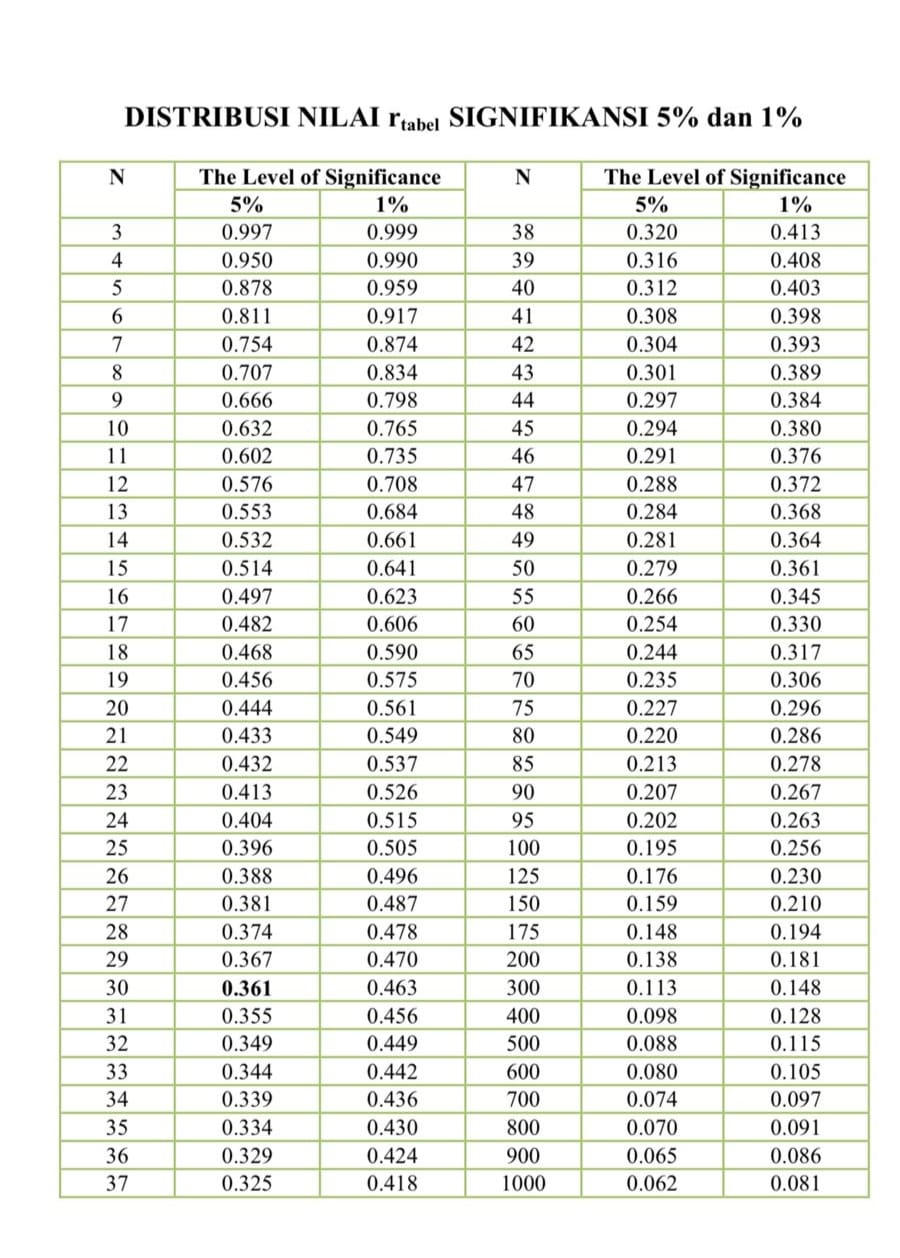 Lampiran 19.Nilai t tabel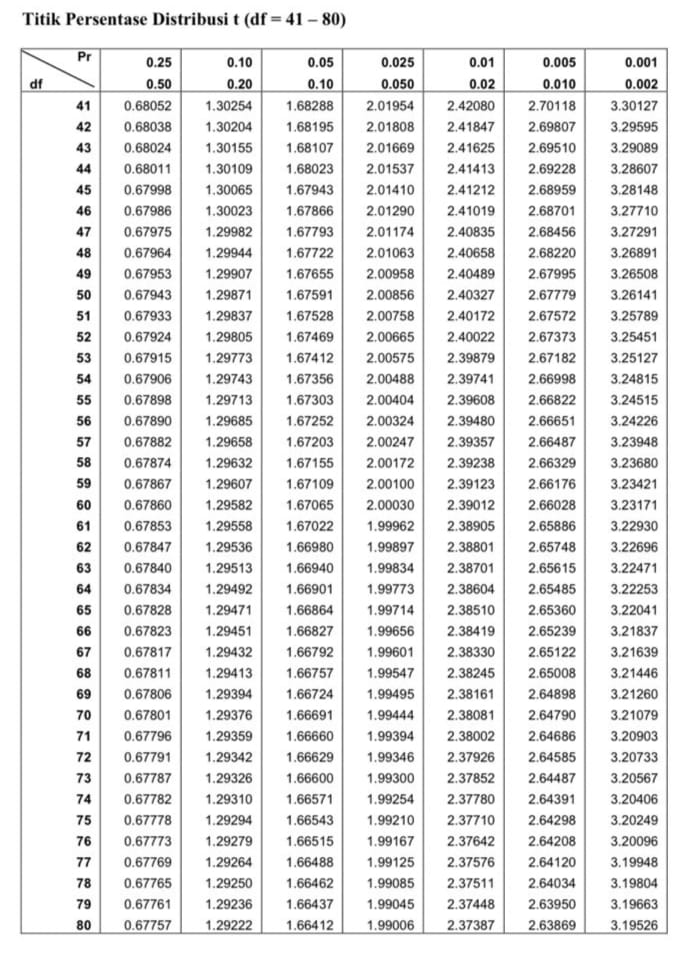 Lampiran 20. Nilai f tabel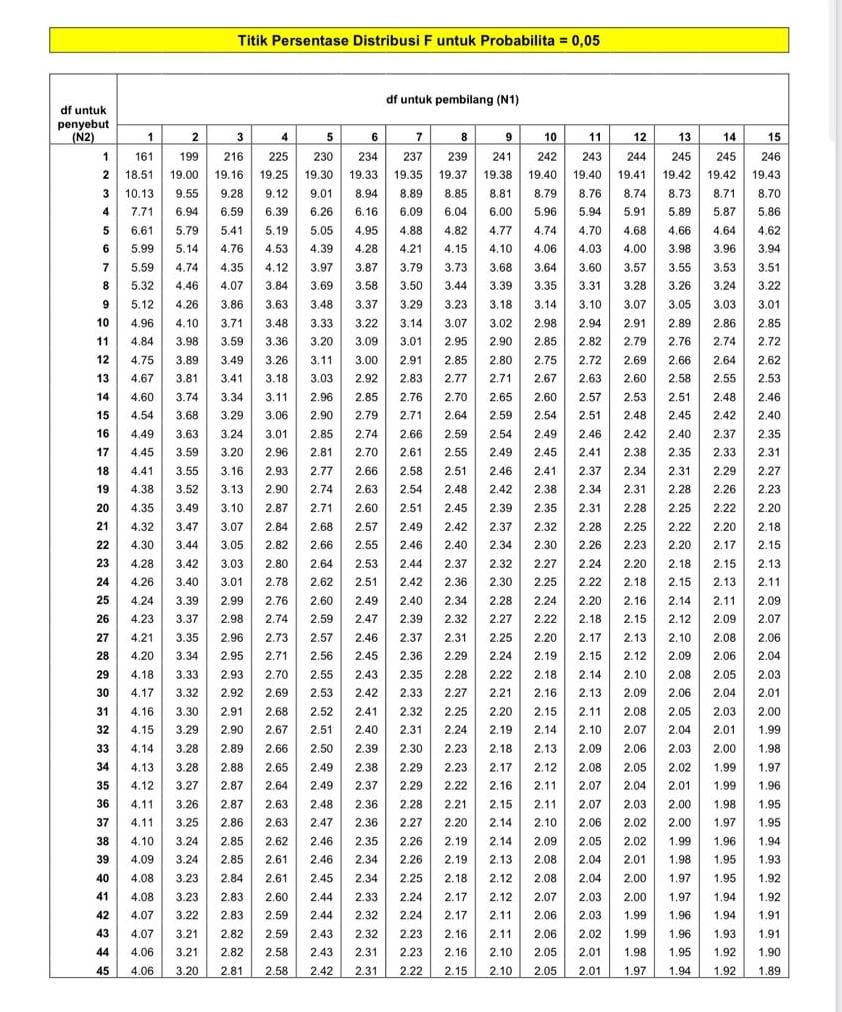 Lampiran 21. Surat Balasan Penelitian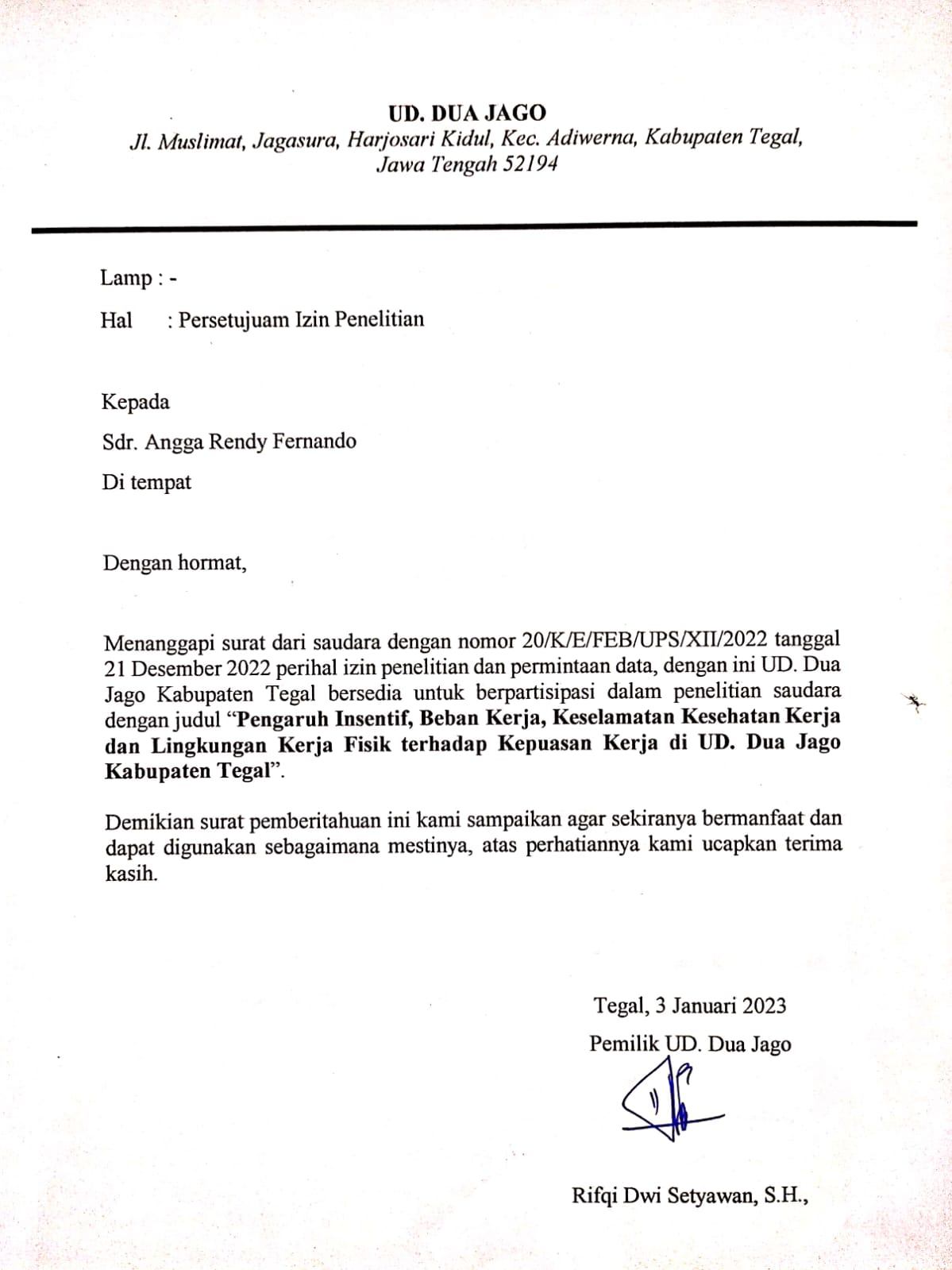 Lampiran 22. Surat Selesai Penelitian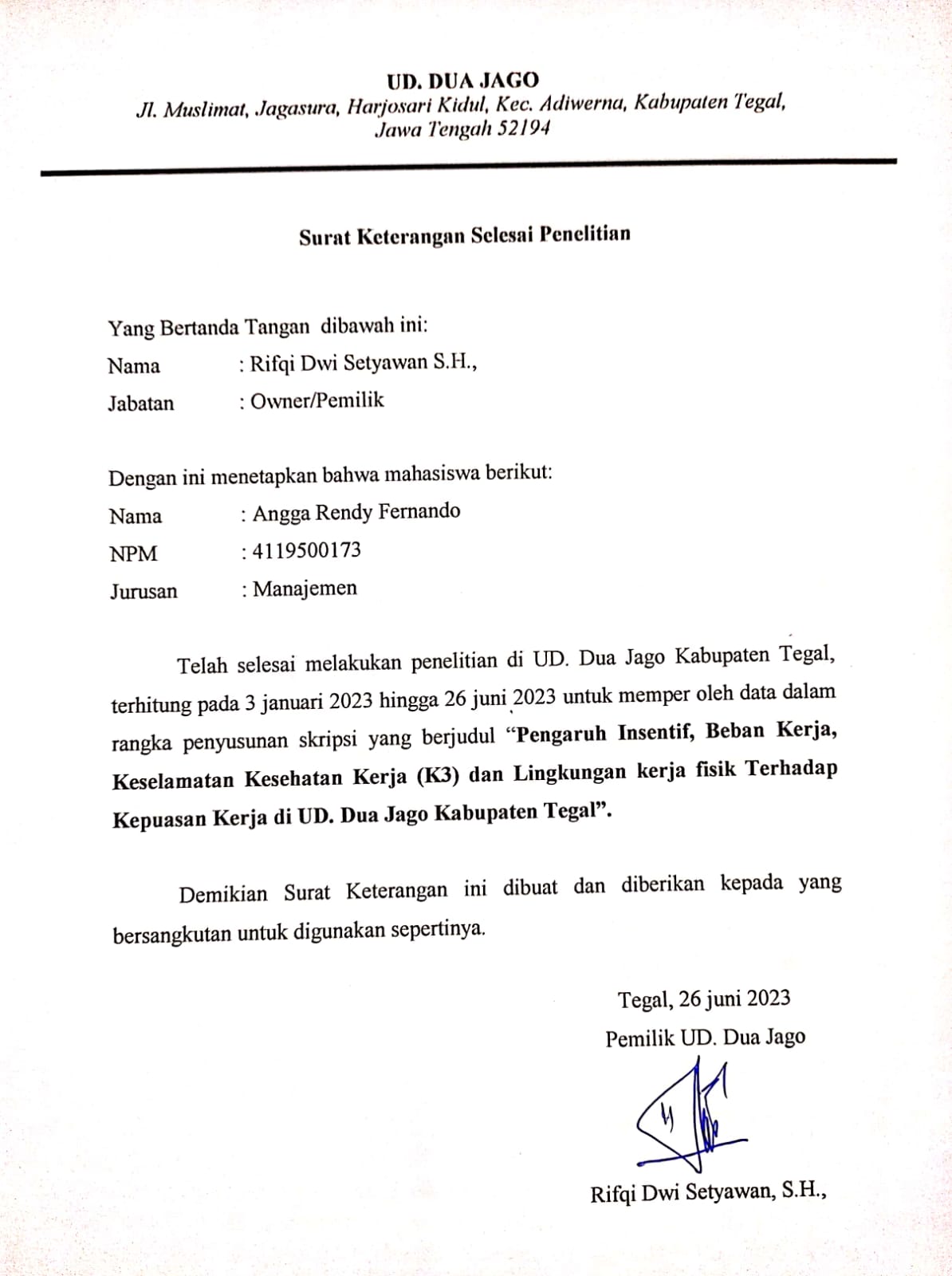 No.PernyataanJawabanJawabanJawabanJawabanJawabanNo.PernyataanSTSTSNSSS1.Gaji sesuai dengan kebutuhan 2.Adanya sebuah gaji yang bersifat mengikat antara karyawan dengan perusahaan 3.Gaji menimbulkan rasa semangat dalam berkerja4.Atasan memberikan kesempatan karyawan untuk belajar dan menerima tanggung jawab5.Karyawan memiliki ketertarikan dengan pekerjaannya6.Sebuah pencapaian karyawan dengan adanya promosi jabatan7.Para rekan kerja mempunyai sifat yang ramah8. Para rekan kerja bisa diajak untuk bekerja sama9.Atasan selalu memberikan perhatian dalam bentuk motivasi10.Karyawan ikut berdiskusi dengan atasan dalam pengambilan keputusanNo.PernyataanJawabanJawabanJawabanJawabanJawabanNo.PernyataanSTSTSNSSS1.Karyawan menerima uang di luar gaji pokok2.Karyawan menerima barang dalam program perusahaan3.Karyawan menerima jaminan sosial4.Karyawan mengetahui adanya pemberian kenaikan pangkat5. Karyawan bisa mendapatkan gelar dalam perusahaan6.Adanya balas budi terhadap perusahaan Ketika menerima tanda jasaNo.PernyataanJawabanJawabanJawabanJawabanJawabanNo.PernyataanSTSTSNSSS1.Karyawan menerima beban kerja yang berlebihan2.Beban kerja yang di alami karyawan sangat berat3.Karyawan dituntut melakukan tanggung jawab yang besar4.Karyawan dihadapkan dengan pengambilan keputusan yang cepat terkait pekerjaanya5.Waktu bekerja yang tidak sesuai dengan kontrak kerja6.Karyawan melakukan kegiatan produksi dengan terburu-buru7.Tugas karyawan yang harus diselesaikan dengan waktu yang singkat8.Karyawan dituntut untuk sempurna dalam pekerjaanyaNo.PernyataanJawabanJawabanJawabanJawabanJawabanNo.PernyataanSTSTSNSSS1.Karyawan menerima tunjangan kesehatan2.Perusahaan membiayai program Kesehatan para karyawanya3.Kecelakaan kerja di tanggung perusahaan4.Tersedianya alat P3K dilingkungan pekerjaan5.Tersedianya obat obatan di lingkungan pekerjaan6.Karyawan menjunjung tinggi nilai-nilai K37.Atasan menjunjung tinggi nilai-nilai K38.Tersedianya tempat penyimpanan barang karyawan9.Karyawan Sering menganggap remeh keselamatan kerja10.Kelalaian faktor utama kecelakaan kerjaNo.PernyataanJawabanJawabanJawabanJawabanJawabanNo.PernyataanSTSTSNSSS1.Kondisi bangunan di tempat kerja sudah tua2.Bangunan di tempat kerja menarik3.Karyawan merasa aman dan nyaman Ketika berkerja4.Penataan alat produksi sudah tersusun rapi5.Penataan alat produksi di setiap ruang pekerjaan sudah urut 6.Kondisi alat produksi sudah usang7Kondisi alat produksi masih layak pakai 8.tersedianya fasilitas berupa turbin ventilator9.Tersedianya tempat istirahat para karyawan10.Tersedianya tempat ibadah para karyawanNoRespndenPernyataanPernyataanPernyataanPernyataanPernyataanPernyataanTotalSkoreNoRespnden123456TotalSkore155545529245544527345244524455145525545344525635445425745545427845255425955544427104445452611445455271243255524134435452514434445241544455527165545542817545445271853535526195555452920554455282143541522225545552923355545272445555529255554442726454245242734524422285442242129455544273034454525314354452532445544263345544527345453442535445255253655555429375555553038534444243945435526405434442441255345244253333421434554432544435455264535555427463455542647555555304825535424NoRespondenPernyataanPernyataanPernyataanPernyataanPernyataanPernyataanPernyataanPernyataanTotal SkoreNoResponden12345678Total Skore151515241242444455443434212543223452523251255425353522964322435427753535313288534241522695245555435105253424328113454533229123324415426134155555131143333333223155555425435165455523231174233535328184354224529194452315529205455555539213254435329225455555539235552445333245555555540254555555135265354555335274113534223283322223421295555545337304254424227315535553536324143234223335352412426345253525229352232514120365355555538374555555539385253411223394552534230402333333323413333333324423322223320434455452534444523553532453452454431465455545336475455555539482555454535NoRespPernyataanPernyataanPernyataanPernyataanPernyataanPernyataanPernyataanPernyataanPernyataanPernyataanTotalSkoreNoResp12345678910TotalSkore111455555523825414555553423442153444536455451555524254453214455376353535135235754555541554482445255311329425455444542104431525525361153344522443612443155235537133145425444361452452543323515524545544543165325535433381742544555454318244554233537191344555545412041555445554321321554555540225335553455432354451355554224523555545544253445524555422643545331443627514433351534284445225251342933235555554130425455552542315345544244403245355524554333344452455440343552225445373555525341554036542454552541372245542344353835443333353639532435443538405533335234364142435442533642333334343332434344432532344455354332333645433554433236463443455434394755435544524248453434543439NoRespPernyataanPernyataanPernyataanPernyataanPernyataanPernyataanPernyataanPernyataanPernyataanPernyataanTotalSkoreNoResp12345678910TotalSkore1544352425337241545545444134154555345414544544543341553434335243664434544442387344434535338854554522343994435525355411012324555453611425445154539124444455324391315433535443714544414252435154553535444421654344545544317424 43545554118553145443539192244555454402051554455544321432433444536225535344554432343233345543624435355545443255345444534412652554224253627445522232534285423243434342942254455544030525231444535314345423445383234543514433633444554414338345344454244393543352315543536534431244535372222225444293843414444343539544224554237405524224434354154254222453542525442222533431254544544384444413445433645552443435237465344344545414752544545434148153344354537NoRespPernyataanPernyataanPernyataanPernyataanPernyataanPernyataanPernyataanPernyataanPernyataanPernyataanTotalSkoreNoResp12345678910TotalSkore115524353553825145545554433451535454339425414353543652544133445356443331553435754532515433785542534133359555554551444105544445451411155543345223812454425323335135555342444411455242243333315554525545545162452555544411745254544534118225444554439191543354445382051555455554521451544435439225453555454452355432344433724555442555545254555541545432654333422443427232443442331281124544441302951454555354230425255524539315444442454403244342442353533541155555339344244333554373524534542533736444244545440374555444245423814425353333339513555453339404414352424334143313534343342334213433329432553315344354435444314423445443554313537465445233513354745544545514248234454342536NoRespPernyataanPernyataanPernyataanPernyataanPernyataanPernyataanTotal SkoreNoResp123456Total Skore14,1493,2004,0752,6184,2724,04422,35722,8563,2004,0752,6182,8354,04419,62632,8563,2001,7552,6182,8354,04417,30644,1493,2001,0002,6184,2724,04419,28252,8563,2002,2472,6182,8354,04417,79961,8523,2002,8442,6184,2722,51217,29872,8563,2004,0752,6184,2722,51219,53282,8563,2001,7553,8514,2722,51218,44594,1493,2004,0752,6182,8352,51219,388102,8561,9672,8443,8512,8354,04418,396112,8561,9674,0752,6184,2724,04419,830122,8561,0001,7553,8514,2724,04417,776132,8561,9672,2473,8512,8354,04417,799142,8561,0002,8442,6182,8354,04416,196152,8561,9672,8443,8514,2724,04419,833164,1493,2002,8443,8514,2722,51220,828174,1491,9674,0752,6182,8354,04419,687184,1491,0004,0751,7714,2724,04419,310194,1493,2004,0753,8512,8354,04422,152204,1493,2002,8442,6184,2724,04421,126212,8561,0004,0752,6181,0004,04415,592224,1493,2002,8443,8514,2724,04422,359231,8523,2004,0753,8512,8354,04419,855242,8563,2004,0753,8514,2724,04422,296254,1493,2004,0752,6182,8352,51219,388262,8563,2002,8441,0002,8354,04416,778271,8521,9674,0751,0002,8352,51214,240284,1491,9672,8441,0001,5362,51214,008292,8563,2004,0753,8512,8352,51219,328301,8521,9672,8443,8512,8354,04417,392312,8561,0004,0752,6182,8354,04417,427322,8561,9674,0753,8512,8352,51218,095332,8563,2004,0752,6182,8354,04419,626344,1491,9674,0751,7712,8352,51217,309352,8561,9674,0751,0004,2724,04418,212364,1493,2004,0753,8514,2722,51222,058374,1493,2004,0753,8514,2724,04423,589384,1491,0002,8442,6182,8352,51215,958392,8563,2002,8441,7714,2724,04418,986404,1491,9672,2472,6182,8352,51216,328411,0003,2004,0751,7712,8354,04416,924424,1491,0002,2471,7711,7782,51213,458432,8563,2004,0752,6182,8351,00016,583442,8561,0004,0752,6184,2724,04418,864451,8523,2004,0753,8514,2722,51219,761461,8521,9674,0753,8514,2722,51218,528474,1493,2004,0753,8514,2724,04423,589481,0003,2004,0751,7714,2722,51216,830NoRespPernyataanPernyataanPernyataanPernyataanPernyataanPernyataanPernyataanPernyataanSkorTotalNoResp12345678SkorTotal13,8681,0003,7141,0003,5721,8902,8971,00018,94122,6953,3362,6483,6443,5723,7382,8973,17025,70032,6951,9641,0002,2823,5722,9662,2261,97118,67643,8681,9643,7142,2821,7281,8903,9691,00020,41452,6951,9643,7143,1373,5722,5403,9691,97123,56262,6952,7061,7962,2822,3692,5403,9693,17021,52773,8682,7063,7143,1373,5722,5401,0002,65623,19483,8682,7062,6482,2822,3691,0003,9691,97120,81393,8681,9642,6484,4973,5723,7383,9693,17027,426103,8681,9643,7143,1372,3691,8902,8972,65622,494111,8873,3363,7143,6443,5722,5402,2261,97122,891121,8872,7061,7963,6442,3691,0003,9693,17020,543132,6951,0003,7144,4973,5723,7383,9691,00024,184141,8872,7062,3193,1371,7282,5402,2261,97118,515153,8684,2173,7144,4972,3691,8903,9693,17027,693163,8683,3363,7144,4973,5721,8902,2261,97125,074172,6951,9642,3193,1373,5722,5403,9692,65622,852182,6952,7063,7143,6441,0001,8902,8974,00722,553192,6953,3363,7142,2821,7281,0003,9694,00722,730203,8683,3363,7144,4973,5723,7383,9694,00730,701211,8871,9643,7143,6442,3692,5403,9692,65622,744223,8683,3363,7144,4973,5723,7383,9694,00730,701233,8684,2173,7142,2822,3692,9663,9692,65626,041243,8684,2173,7144,4973,5723,7383,9694,00731,581252,6954,2173,7144,4973,5723,7383,9691,00027,401263,8682,7063,7143,6443,5723,7383,9692,65627,868272,6951,0001,0003,1373,5722,5402,8971,97118,812281,8872,7061,7962,2821,0001,8902,2263,17016,958293,8684,2173,7144,4973,5722,9663,9692,65629,459302,6951,9643,7143,6442,3691,8902,8971,97121,143313,8684,2172,3194,4973,5723,7382,2264,00728,444322,6951,0002,6483,1371,0002,5402,8971,97117,888333,8682,7063,7142,2822,3691,0001,5963,17020,705343,8681,9643,7143,1373,5721,8903,9691,97124,085351,0001,9642,3192,2823,5721,0002,8971,00016,034363,8682,7063,7144,4973,5723,7383,9694,00730,071372,6954,2173,7144,4973,5723,7383,9694,00730,408383,8681,9643,7143,1372,3691,0001,0001,97119,022392,6954,2173,7142,2823,5722,5402,8971,97123,887401,0002,7062,3193,1371,7282,5402,2262,65618,312411,8872,7062,3193,1371,7282,5402,2262,65619,200421,8872,7061,7962,2821,0001,8902,2262,65616,444432,6953,3363,7144,4972,3693,7381,5964,00725,950442,6954,2171,7963,1373,5723,7382,2264,00725,388451,8873,3363,7142,2822,3693,7382,8973,17023,392463,8683,3363,7144,4973,5722,9663,9692,65628,578473,8683,3363,7144,4973,5723,7383,9694,00730,701481,0004,2173,7144,4972,3693,7382,8974,00726,437NoRespPernyataanPernyataanPernyataanPernyataanPernyataanPernyataanPernyataanPernyataanPernyataanPernyataanTotalSkoreNoResp12345678910TotalSkore11,0001,0003,4163,8333,8384,3074,3074,0594,0741,90331,73724,1493,2241,0002,6973,8384,3074,3074,0594,0742,42734,08133,0573,2241,7961,0003,8382,7193,1902,9953,0583,90328,78144,1494,2173,4163,8331,0004,3074,3074,0594,0741,90335,26453,0573,2244,5732,0281,7961,0003,1902,9954,0743,90329,84162,3064,2172,5123,8332,3534,3071,0002,3514,0741,90328,85674,1493,2244,5733,8333,8384,3073,1901,0004,0743,90336,09281,6703,2243,4163,8331,7964,3074,3072,3511,0001,00026,90593,0571,8914,5732,6973,8384,3073,1902,9953,0583,90333,510103,0573,2242,5121,0003,8381,9764,3074,0591,6703,90329,546114,1492,5442,5122,6972,7894,3071,9761,7983,0582,84428,674123,0573,2242,5121,0003,8384,3071,9762,3514,0743,90330,242132,3061,0003,4163,8332,7891,9764,3072,9953,0582,84428,525144,1491,8913,4163,8331,7964,3073,1902,3512,3731,90329,210154,1491,8913,4163,8332,7894,3074,3072,9953,0583,90334,648164,1492,5441,7963,8333,8382,7194,3072,9952,3732,42730,981173,0571,8914,5732,6972,7894,3074,3074,0593,0583,90334,641181,6703,2243,4163,8333,8383,3001,9762,3512,3733,90329,886191,0002,5443,4162,6973,8384,3074,3074,0593,0583,90333,128203,0571,0004,5733,8333,8383,3003,1904,0594,0743,90334,828212,3061,8911,0003,8333,8383,3004,3074,0594,0743,90332,511224,1492,5442,5123,8333,8384,3072,5872,9954,0743,90334,742234,1493,2243,4163,8331,0002,7194,3074,0594,0743,90334,684244,1491,8912,5123,8333,8384,3074,3072,9954,0743,90335,809252,3063,2243,4163,8333,8381,9763,1904,0594,0743,90333,821263,0572,5444,5732,6973,8382,7192,5871,0003,0582,84428,917274,1491,0003,4162,6972,3532,7192,5874,0591,0003,90327,883283,0573,2243,4163,8331,7961,9764,3071,7984,0741,00028,483292,3062,5441,7962,0283,8384,3074,3074,0594,0743,90333,162303,0571,8914,5732,6973,8384,3074,3074,0591,6703,90334,302314,1492,5443,4163,8333,8383,3003,1901,7983,0582,84431,972323,0574,2172,5123,8333,8384,3071,9762,9954,0743,90334,712332,3063,2243,4162,6973,8381,9763,1904,0594,0742,84431,625342,3064,2174,5731,5801,7961,9764,3072,9953,0583,90330,712354,1494,2174,5731,5803,8382,7193,1901,0004,0743,90333,244364,1493,2241,7962,6973,8383,3004,3074,0591,6703,90332,943371,6701,8913,4163,8333,8383,3001,9762,3513,0582,84428,179382,3064,2173,4162,6972,3532,7192,5872,3512,3733,90328,922394,1492,5441,7962,6972,3534,3073,1902,9952,3733,90330,307404,1494,2172,5122,0282,3532,7194,3071,7982,3732,84429,299413,0571,8913,4162,0283,8383,3003,1901,7984,0742,42729,021422,3062,5442,5122,0282,3533,3002,5872,9952,3732,42725,425433,0572,5443,4162,6972,7892,7191,9764,0592,3731,90327,534444,1494,2172,5123,8332,7892,7192,5871,7982,3732,42729,404453,0572,5442,5123,8333,8383,3003,1902,3512,3731,90328,902462,3063,2243,4162,0282,7894,3074,3072,9952,3732,84430,589474,1494,2173,4162,0283,8384,3073,1902,9954,0741,90334,117483,0574,2172,5122,6972,3533,3004,3072,9952,3732,84430,654NoRespPernyataanPernyataanPernyataanPernyataanPernyataanPernyataanPernyataanPernyataanPernyataanPernyataanTotalSkoreNoResp12345678910TotalSkore13,7053,4772,5532,2164,7831,9973,0231,9113,8701,84429,37822,4481,0003,6763,0234,7834,2713,0234,3422,6472,80032,01232,4481,0003,6763,0234,7834,2714,1902,5102,6474,05932,60643,7053,4772,5534,1903,6283,1924,1903,1891,7881,84431,75653,7052,7272,5532,2163,6282,5862,3234,3421,0002,80027,88262,4483,4771,8173,0234,7833,1923,0233,1892,6471,00028,59671,7843,4772,5533,0232,7503,1924,1902,5103,8701,84429,19283,7053,4773,6764,1903,6284,2711,8441,9111,7882,80031,28992,4483,4771,8174,1904,7831,9974,1902,5103,8704,05933,340101,0002,0071,8171,6983,6284,2714,1904,3422,6474,05929,658112,4482,0073,6763,0233,6284,2711,0004,3422,6474,05931,099122,4483,4772,5533,0233,6284,2714,1902,5101,0002,80029,900131,0004,5372,5532,2162,7504,2712,3234,3422,6472,80029,439143,7053,4772,5533,0231,0003,1921,8444,3421,0002,80026,936152,4484,5373,6762,2164,7832,5864,1903,1892,6472,80033,072163,7053,4771,8173,0233,6284,2713,0234,3423,8702,80033,954172,4482,0072,5533,0232,7504,2713,0234,3423,8704,05932,344183,7054,5371,8171,0003,6284,2713,0233,1891,7884,05931,014191,5792,0072,5533,0234,7834,2714,1903,1893,8702,80032,264203,7051,0003,6764,1903,6283,1924,1904,3423,8702,80034,594212,4482,7271,0003,0232,7502,5863,0233,1892,6474,05927,450223,7054,5371,8174,1902,7503,1923,0234,3423,8702,80034,225232,4482,7271,0002,2162,7502,5863,0234,3423,8702,80027,762242,4482,7273,6762,2164,7834,2714,1903,1893,8702,80034,170253,7052,7272,5534,1903,6283,1923,0234,3421,7882,80031,948263,7052,0073,6764,1903,6281,9971,8443,1891,0004,05929,294272,4483,4773,6764,1901,9761,9971,8442,5101,0004,05927,177283,7053,4771,0002,2161,9763,1922,3233,1891,7882,80025,666292,4482,0071,0004,1903,6283,1924,1904,3423,8702,80031,667303,7052,0073,6761,6982,7501,0003,0233,1892,6474,05927,752312,4482,7272,5534,1903,6281,9972,3233,1892,6474,05929,760321,7843,4773,6763,0232,7504,2711,0003,1892,6471,84427,659332,4483,4772,5534,1904,7833,1923,0231,0002,6471,84429,156343,7052,7272,5533,0233,6284,2713,0231,9112,6472,80030,287352,4482,7271,8174,1901,9762,5861,0004,3423,8702,80027,757363,7052,7272,5533,0232,7501,0001,8443,1892,6474,05927,496371,5792,0071,0001,6981,9761,9974,1903,1892,6472,80023,083382,4482,7272,5531,0003,6283,1923,0233,1891,7882,80026,347393,7053,4772,5531,6981,9763,1924,1904,3422,6471,00028,781403,7054,5371,0003,0231,9761,9973,0233,1891,7882,80027,037413,7053,4771,0004,1903,6281,9971,8441,9112,6474,05928,457423,7052,0073,6763,0233,6281,9971,8441,9111,0004,05926,848431,0002,0073,6763,0234,7833,1923,0234,3422,6472,80030,492442,4483,4772,5531,0002,7503,1923,0234,3422,6471,84427,275453,7054,5371,0003,0233,6282,5863,0232,5103,8701,00028,881463,7052,7272,5533,0232,7503,1923,0234,3422,6474,05932,020473,7052,0073,6763,0233,6284,2713,0234,3422,6471,84432,165481,0004,5371,8172,2163,6283,1922,3234,3422,6474,05929,760NoRespPernyataanPernyataanPernyataanPernyataanPernyataanPernyataanPernyataanPernyataanPernyataanPernyataanTotalSkoreNoResp12345678910TotalSkore11,0003,6013,9311,8443,2722,2973,9792,4234,2294,19030,76623,8131,0002,7854,1454,3153,1383,9794,1884,2293,13034,72132,7053,6011,0004,1452,5814,2292,8604,1883,1652,26730,73941,8533,6012,7851,0003,2722,2973,9792,4234,2293,13028,57051,8533,6012,7853,0761,0002,2972,1833,0843,1654,19027,23462,7052,4652,0932,4142,5811,0003,9794,1882,4133,13026,96773,8132,4653,9312,4141,9034,2291,0004,1883,1652,26729,37383,8133,6012,7851,8444,3152,2972,8601,0002,4132,26727,19493,8133,6013,9314,1454,3153,1383,9794,1881,0003,13035,239103,8133,6012,7853,0763,2723,1383,9793,0844,2291,00031,977113,8133,6013,9313,0762,5812,2972,8604,1881,7361,58029,663122,7053,6012,7853,0761,9034,2292,1831,8522,4132,26727,013133,8133,6013,9314,1452,5813,1381,6983,0843,1653,13032,284143,8133,6011,6813,0761,9031,5962,8602,4232,4132,26725,633153,8133,6012,7854,1451,9034,2293,9793,0844,2294,19035,958161,8532,4653,9311,8444,3154,2293,9794,1883,1653,13033,097172,7053,6011,6814,1453,2724,2292,8603,0844,2292,26732,072181,8531,6313,9313,0763,2723,1383,9794,1883,1653,13031,362191,0003,6012,7852,4142,5814,2292,8603,0843,1654,19029,908203,8131,0003,9314,1454,3153,1383,9794,1884,2294,19036,927212,7053,6011,0004,1453,2723,1382,8602,4234,2293,13030,503223,8132,4653,9312,4144,3154,2293,9793,0844,2293,13035,587233,8133,6012,7852,4141,9032,2972,8603,0843,1652,26728,188243,8133,6013,9313,0763,2721,5963,9794,1884,2294,19035,875252,7053,6013,9314,1454,3153,1381,0004,1883,1654,19034,377263,8132,4652,0932,4142,5813,1381,6981,8523,1653,13026,347271,8531,9201,6813,0763,2722,2972,8603,0841,7362,26724,046281,0001,0001,6813,0764,3153,1382,8603,0843,1651,00024,318293,8131,0002,7854,1453,2724,2293,9794,1882,4134,19034,014302,7051,6313,9311,8444,3154,2293,9791,8523,1654,19031,839313,8132,4652,7853,0763,2723,1381,6983,0844,2293,13030,690322,7052,4652,0933,0761,9033,1382,8601,8522,4134,19026,694333,8132,4651,0001,0004,3154,2293,9794,1884,2292,26731,483342,7051,6312,7853,0762,5812,2972,1834,1884,2293,13028,804351,8532,4653,9312,4143,2724,2292,8601,8524,2292,26729,370362,7052,4652,7851,8443,2723,1383,9793,0844,2293,13030,631372,7053,6013,9314,1453,2723,1382,8601,8523,1654,19032,858381,0002,4652,7851,8444,3152,2973,9792,4232,4132,26725,787393,8131,0002,0934,1454,3154,2292,8604,1882,4132,26731,321402,7052,4651,0003,0762,5814,2291,6983,0841,7363,13025,703412,7051,9202,0931,0002,5814,2292,1833,0842,4133,13025,338422,2291,9202,7851,8441,0002,2972,8602,4232,4132,26722,039431,8533,6013,9312,4142,5811,0003,9792,4233,1653,13028,076442,2293,6012,7853,0763,2722,2971,0003,0843,1651,58026,089452,7052,4652,0934,1454,3153,1382,1831,0002,4134,19028,646463,8132,4652,7854,1451,9032,2972,1834,1881,0002,26727,045472,7053,6013,9313,0763,2724,2292,8604,1884,2291,00033,090481,8531,9202,7853,0764,3153,1382,1833,0841,7364,19028,281CorrelationsCorrelationsCorrelationsCorrelationsCorrelationsCorrelationsCorrelationsCorrelationsCorrelationsX1.1X1.2X1.3X1.4X1.5X1.6T.X1X1.1Pearson Correlation10,2240,1630,3270,311.398*.679**Sig. (2-tailed)0,2350,3890,0780,0940,0290,000N30303030303030X1.2Pearson Correlation0,22410,0410,065.450*0,301.562**Sig. (2-tailed)0,2350,8300,7320,0130,1070,001N30303030303030X1.3Pearson Correlation0,1630,04110,070.431*0,148.500**Sig. (2-tailed)0,3890,8300,7120,0170,4350,005N30303030303030X1.4Pearson Correlation0,3270,0650,07010,1480,327.539**Sig. (2-tailed)0,0780,7320,7120,4350,0780,002N30303030303030X1.5Pearson Correlation0,311.450*.431*0,14810,226.695**Sig. (2-tailed)0,0940,0130,0170,4350,2290,000N30303030303030X1.6Pearson Correlation.398*0,3010,1480,3270,2261.664**Sig. (2-tailed)0,0290,1070,4350,0780,2290,000N30303030303030T.X1Pearson Correlation.679**.562**.500**.539**.695**.664**1Sig. (2-tailed)0,0000,0010,0050,0020,0000,000N30303030303030CorrelationsCorrelationsCorrelationsCorrelationsCorrelationsCorrelationsCorrelationsCorrelationsCorrelationsCorrelationsCorrelationsX2.1X2.2X2.3X2.4X2.5X2.6X2.7X2.8T.X2X2.1Pearson Correlation10,1940,1990,1320,1760,173-0,0120,271.481**Sig. (2-tailed)0,3040,2910,4870,3520,3600,9480,1470,007N303030303030303030X2.2Pearson Correlation0,19410,1430,2160,0780,2440,3280,024.530**Sig. (2-tailed)0,3040,4510,2510,6820,1930,0760,8990,003N303030303030303030X2.3Pearson Correlation0,1990,14310,0680,2460,0500,0450,271.511**Sig. (2-tailed)0,2910,4510,7210,1910,7940,8120,1470,004N303030303030303030X2.4Pearson Correlation0,1320,2160,06810,1490,3070,1200,081.510**Sig. (2-tailed)0,4870,2510,7210,4330,0990,5260,6720,004N303030303030303030X2.5Pearson Correlation0,1760,0780,2460,14910,0880,2260,204.553**Sig. (2-tailed)0,3520,6820,1910,4330,6450,2300,2810,002N303030303030303030X2.6Pearson Correlation0,1730,2440,0500,3070,08810,2320,102.528**Sig. (2-tailed)0,3600,1930,7940,0990,6450,2170,5930,003N303030303030303030X2.7Pearson Correlation-0,0120,3280,0450,1200,2260,23210,247.512**Sig. (2-tailed)0,9480,0760,8120,5260,2300,2170,1880,004N303030303030303030X2.8Pearson Correlation0,2710,0240,2710,0810,2040,1020,2471.514**Sig. (2-tailed)0,1470,8990,1470,6720,2810,5930,1880,004N303030303030303030T.X2Pearson Correlation.481**.530**.511**.510**.553**.528**.512**.514**1Sig. (2-tailed)0,0070,0030,0040,0040,0020,0030,0040,004N303030303030303030CorrelationsCorrelationsCorrelationsCorrelationsCorrelationsCorrelationsCorrelationsCorrelationsCorrelationsCorrelationsCorrelationsCorrelationsCorrelationsX3.1X3.2X3.3X3.4X3.5X3.6X3.7X3.8X3.9X3.10T.X3X3.1Pearson Correlation10,3390,0880,0540,0890,3040,2050,2380,1620,244.499**Sig. (2-tailed)0,0670,6440,7760,6410,1020,2770,2040,3940,1950,005N3030303030303030303030X3.2Pearson Correlation0,3391.445*0,1540,1340,2380,1360,187.498**0,039.582**Sig. (2-tailed)0,0670,0140,4170,4790,2050,4730,3230,0050,8380,001N3030303030303030303030X3.3Pearson Correlation0,088.445*10,1320,115.440*0,1150,318.477**.414*.645**Sig. (2-tailed)0,6440,0140,4860,5470,0150,5450,0870,0080,0230,000N3030303030303030303030X3.4Pearson Correlation0,0540,1540,13210,3260,125.492**0,0150,0930,146.475**Sig. (2-tailed)0,7760,4170,4860,0790,5100,0060,9360,6270,4420,008N3030303030303030303030X3.5Pearson Correlation0,0890,1340,1150,32610,2000,1800,2200,0200,093.460*Sig. (2-tailed)0,6410,4790,5470,0790,2900,3410,2420,9160,6260,011N3030303030303030303030X3.6Pearson Correlation0,3040,238.440*0,1250,20010,1430,238.392*.407*.639**Sig. (2-tailed)0,1020,2050,0150,5100,2900,4500,2040,0320,0260,000N3030303030303030303030X3.7Pearson Correlation0,2050,1360,115.492**0,1800,14310,1270,0600,137.497**Sig. (2-tailed)0,2770,4730,5450,0060,3410,4500,5030,7520,4700,005N3030303030303030303030X3.8Pearson Correlation0,2380,1870,3180,0150,2200,2380,12710,062.531**.548**Sig. (2-tailed)0,2040,3230,0870,9360,2420,2040,5030,7430,0030,002N3030303030303030303030X3.9Pearson Correlation0,162.498**.477**0,0930,020.392*0,0600,0621-0,032.507**Sig. (2-tailed)0,3940,0050,0080,6270,9160,0320,7520,7430,8660,004N3030303030303030303030X3.10Pearson Correlation0,2440,039.414*0,1460,093.407*0,137.531**-0,0321.538**Sig. (2-tailed)0,1950,8380,0230,4420,6260,0260,4700,0030,8660,002N3030303030303030303030T.X3Pearson Correlation.499**.582**.645**.475**.460*.639**.497**.548**.507**.538**1Sig. (2-tailed)0,0050,0010,0000,0080,0110,0000,0050,0020,0040,002N3030303030303030303030CorrelationsCorrelationsCorrelationsCorrelationsCorrelationsCorrelationsCorrelationsCorrelationsCorrelationsCorrelationsCorrelationsCorrelationsCorrelationsX4.1X4.2X4.3X4.4X4.5X4.6X4.7X4.8X4.9X4.10T.X4X4.1Pearson Correlation10,297.409*0,1490,2940,1100,2330,0000,2870,160.539**Sig. (2-tailed)0,1120,0250,4300,1150,5620,2161,0000,1240,3980,002N3030303030303030303030X4.2Pearson Correlation0,29710,2750,3250,3380,1920,2110,1650,2350,301.615**Sig. (2-tailed)0,1120,1410,0800,0680,3080,2630,3820,2120,1060,000N3030303030303030303030X4.3Pearson Correlation.409*0,27510,028.389*0,3070,1220,0670,2890,223.559**Sig. (2-tailed)0,0250,1410,8840,0340,0990,5190,7250,1210,2360,001N3030303030303030303030X4.4Pearson Correlation0,1490,3250,02810,1320,132.362*0,2840,162.422*.536**Sig. (2-tailed)0,4300,0800,8840,4880,4880,0490,1280,3920,0200,002N3030303030303030303030X4.5Pearson Correlation0,2940,338.389*0,13210,0690,1920,3580,2800,062.568**Sig. (2-tailed)0,1150,0680,0340,4880,7180,3090,0520,1340,7460,001N3030303030303030303030X4.6Pearson Correlation0,1100,1920,3070,1320,06910,3210,2860,2800,326.539**Sig. (2-tailed)0,5620,3080,0990,4880,7180,0840,1260,1340,0780,002N3030303030303030303030X4.7Pearson Correlation0,2330,2110,122.362*0,1920,32110,0830,2700,140.517**Sig. (2-tailed)0,2160,2630,5190,0490,3090,0840,6640,1490,4620,003N3030303030303030303030X4.8Pearson Correlation0,0000,1650,0670,2840,3580,2860,08310,043.426*.501**Sig. (2-tailed)1,0000,3820,7250,1280,0520,1260,6640,8210,0190,005N3030303030303030303030X4.9Pearson Correlation0,2870,2350,2890,1620,2800,2800,2700,0431.413*.566**Sig. (2-tailed)0,1240,2120,1210,3920,1340,1340,1490,8210,0230,001N3030303030303030303030X4.10Pearson Correlation0,1600,3010,223.422*0,0620,3260,140.426*.413*1.614**Sig. (2-tailed)0,3980,1060,2360,0200,7460,0780,4620,0190,0230,000N3030303030303030303030T.X4Pearson Correlation.539**.615**.559**.536**.568**.539**.517**.501**.566**.614**1Sig. (2-tailed)0,0020,0000,0010,0020,0010,0020,0030,0050,0010,000N3030303030303030303030CorrelationsCorrelationsCorrelationsCorrelationsCorrelationsCorrelationsCorrelationsCorrelationsCorrelationsCorrelationsCorrelationsCorrelationsCorrelationsY1.1Y1.2Y1.3Y1.4Y1.5Y1.6Y1.7Y1.8Y1.9Y1.10T.Y1Y1.1Pearson Correlation10,085.364*0,0010,182.432*0,255.386*0,1030,196.544**Sig. (2-tailed)0,6550,0480,9940,3350,0170,1740,0350,5870,3000,002N3030303030303030303030Y1.2Pearson Correlation0,08510,359.607**-0,091.406*0,1960,0990,1470,046.540**Sig. (2-tailed)0,6550,0510,0000,6320,0260,2990,6040,4380,8110,002N3030303030303030303030Y1.3Pearson Correlation.364*0,35910,1140,0950,3430,2200,240-0,0760,108.550**Sig. (2-tailed)0,0480,0510,5480,6180,0640,2420,2010,6900,5690,002N3030303030303030303030Y1.4Pearson Correlation0,001.607**0,11410,0680,1390,1970,050.457*0,040.504**Sig. (2-tailed)0,9940,0000,5480,7200,4630,2960,7950,0110,8350,004N3030303030303030303030Y1.5Pearson Correlation0,182-0,0910,0950,0681-0,120.476**.364*.455*.413*.523**Sig. (2-tailed)0,3350,6320,6180,7200,5260,0080,0480,0110,0230,003N3030303030303030303030Y1.6Pearson Correlation.432*.406*0,3430,139-0,12010,1380,2110,0510,204.505**Sig. (2-tailed)0,0170,0260,0640,4630,5260,4660,2640,7910,2790,004N3030303030303030303030Y1.7Pearson Correlation0,2550,1960,2200,197.476**0,1381.532**.408*.411*.690**Sig. (2-tailed)0,1740,2990,2420,2960,0080,4660,0020,0250,0240,000N3030303030303030303030Y1.8Pearson Correlation.386*0,0990,2400,050.364*0,211.532**1-0,0060,046.537**Sig. (2-tailed)0,0350,6040,2010,7950,0480,2640,0020,9760,8090,002N3030303030303030303030Y1.9Pearson Correlation0,1030,147-0,076.457*.455*0,051.408*-0,0061.395*.513**Sig. (2-tailed)0,5870,4380,6900,0110,0110,7910,0250,9760,0310,004N3030303030303030303030Y1.10Pearson Correlation0,1960,0460,1080,040.413*0,204.411*0,046.395*1.513**Sig. (2-tailed)0,3000,8110,5690,8350,0230,2790,0240,8090,0310,004N3030303030303030303030T.Y1Pearson Correlation.544**.540**.550**.504**.523**.505**.690**.537**.513**.513**1Sig. (2-tailed)0,0020,0020,0020,0040,0030,0040,0000,0020,0040,004N3030303030303030303030